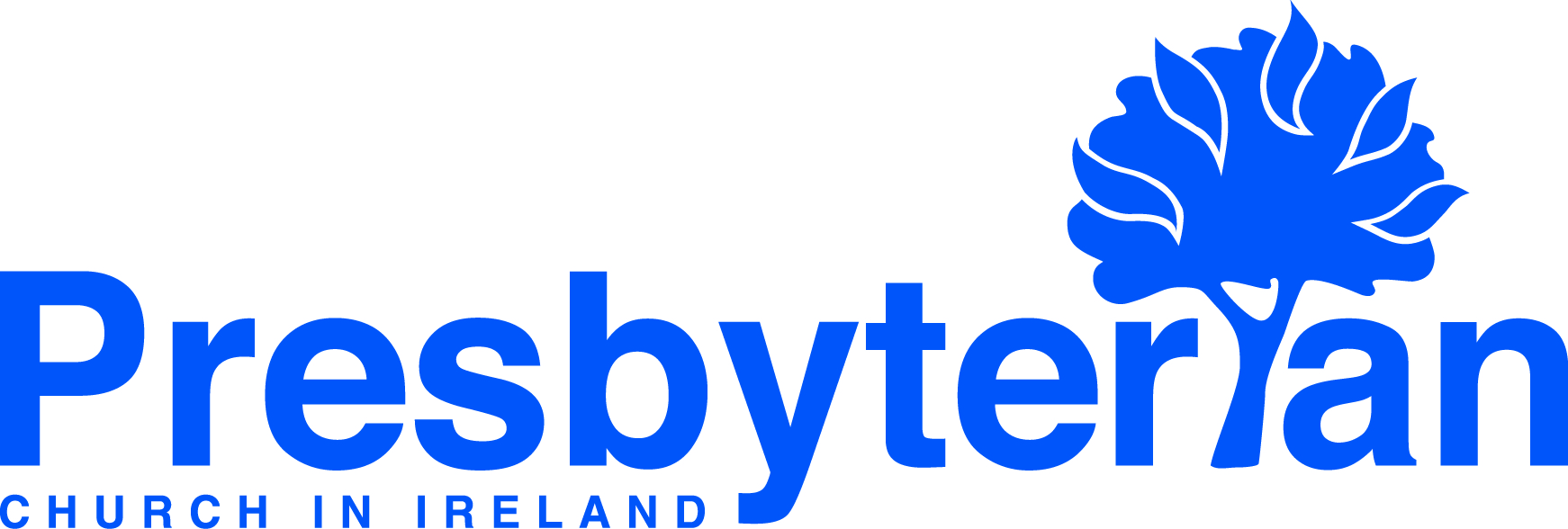 Let’s Pray         Sun 13 June - Sat 19 June 2021